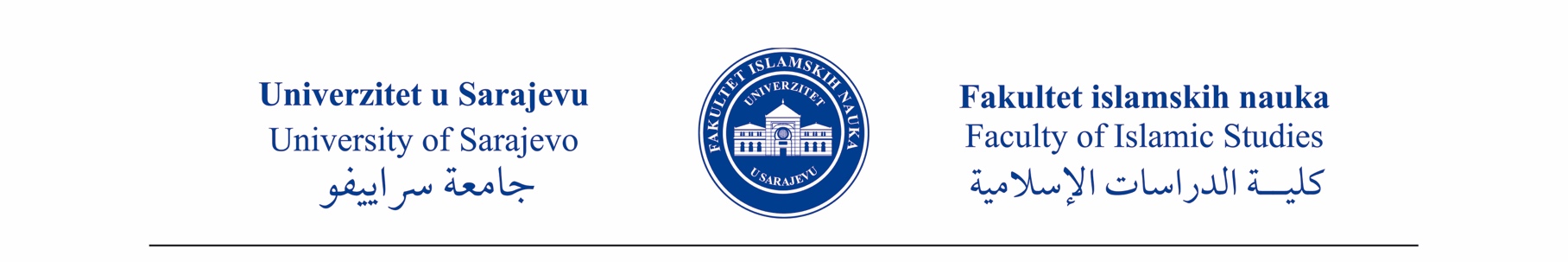 Na osnovu člana 20 a. Zakona o radu Federacije Bosne i Hercegovine („Službene novine Federacije BiH“ broj: 26/16. i 89/18. i 44/22), člana 13. i 18.  Jedinstvenog Pravilnika o radu Univerziteta u Sarajevu, broj: 02-89/19 od 19. 9. 2019. godine, Odluke Upravnog odbora  Fakulteta islamskih nauka Univerziteta u Sarajevu broj: 01-UO-4-866/23 od 13.09.2023. godine i saglasnosti Rijaseta broj:02-03-2-3547-3/23 od 28.09.2023. godine, raspisuje se:PONOVNI KONKURSZA PRIJEM U RADNI ODNOS  ZA RADNO MJESTO:Stručni saradnik, jedan (1) izvršilac sa punim radnim vremenom      na neodređeno vrijeme, sa probnim radom od 180 dana za pravne i administrativne poslove, na 50% radnog vremena, stručni saradnik u Uredu za osiguranje kvaliteta, na 50% radnog vremenaPored općih uslova utvrđenih Zakonom o radu („Službene novine FBiH“, broj: 26/16. i       89/18. i 44/22.), kandidati trebaju ispunjavati i sljedeće posebne uvjete:Stručni saradnik za pravne i administrativne poslove:- VSS/240-300 ECTS bodova - Pravni fakultet,- Radno iskustvo: dvije (2) godine na istim ili sličnim poslovima- Poznavanje engleskog jezika – B2- Poznavanje rada na računaruOpis poslova: - prati zakone i podzakonske propise, opšte akte Univerziteta i Osnivača Fakulteta kojima se uređuju a) djelatnost visokog obrazovanja, b) naučnoistraživačka djelatnost i c) radnopravni status zaposlenika u djelatnosti visokog obrazovanja s ciljem njihove primjene u radu Fakulteta i osiguranja usaglašenosti opštih i pojedinačnih akata Fakulteta sa istima,- pomaže sekretaru Fakulteta u pripremi stručnih mišljenja o usklađenosti pojedinačnih akata Fakulteta sa zakonom i opštim aktima Univerziteta i Fakulteta,- priprema prednacrte normativnih akata Fakulteta i podnosi Komisiji za normativna pitanja Fakulteta na razmatranje i usvajanje u formi nacrta/prijedloga za Vijeće i/ili Upravni odbor Fakulteta,- priprema za Komisiju za normativna pitanja Fakulteta prednacrte primjedbi i sugestija na prijedloge zakona i podzakonskih propisa te opštih akata Osnivača Fakulteta i Univerziteta kojima se uređuju a) djelatnost visokog obrazovanja, b) naučno-istraživačku djelatnost i c) radnopravni status zaposlenika u visokom obrazovanju radi njihovog razmatranja i usvajanja u formi prijedloga za Vijeće Fakulteta,- koordinira učešće nadležnih tijela Fakulteta u javnim raspravama o prijedlozima propisa iz prethodne stavke,- inicira potrebne izmjene i dopune opštih akata Fakulteta,       - pruža pravnu pomoć radnicima Fakulteta u vezi ostvarivanja prava iz radnog odnosa;Administrativni poslovi:- vodi zapisnik na sastancima Dekanata,- vodi protokol Fakulteta i vrši ručno i elektronsko arhiviranje predmeta provedenih kroz protokol,- vrši poslove na klasifikaciji i otpremi službene pošte, te nalaže kuririma njeno dostavljanje putem poštanske službe ili internom dostavom,- vodi brigu o službenim putovanjima dekana i prodekana,- dogovara prijem stranaka kod dekana i vodi kalendar dekanovih aktivnosti,- vodi internu raspodjelu pisanih materijala, - po potrebi kopira i slaže iskopirane materijale za Sekretarijat, Dekanat, Vijeće i Upravni odbor,- kontinuirano se educira i stručno usavršava,- sarađuje sa Službom za pravne poslove Rektorata Univerziteta i- obavlja i druge poslove po nalogu sekretara, prodekana i dekana.Stručni saradnik u Uredu za osiguranje kvalitetaUslovi:- VSS/180-240 ECTS bodova- Fakultet islamskih nauka ili drugi fakultet društvenog ili humanističkog smjera- radno iskustvo: jedna (1) godina na istim ili sličnim poslovima- poznavanje engleskog jezika – B2- poznavanje rada na računaruOpis poslova:- pruža administrativnu podršku prodekanu za kvalitet u implementaciji aktivnosti koje se provode u okviru sistema upravljanja kvalitetom na Fakultetu,- pruža stručnu i administrativnu podršku Odboru za osiguranje kvaliteta u organiziranju, koordiniranju i realizaciji procesa osiguranja kvaliteta,- pruža podršku Odboru za osiguranje kvaliteta u pripremi godišnjeg izvještaja o radu koji se podnosi Odboru za upravljanje kvalitetom Univerzitetu,- ažurira podatke o ljudskim resursima Fakulteta u informacionom sistemu Univerziteta,- prikuplja i obrađuje informacije o kvaliteti rada Fakulteta na osnovu usvojene dokumentacije sistema i smjernica Odbora za osiguranje kvaliteta i prodekana za kvalitet,- pruža logističku i administrativnu podršku procesu studentske evaluacije rada akademskog osoblja i uspješnosti realizacije studijskih programa, obrađuje podatke dobivene kroz evaluaciju i podnosi ih Odboru za osiguranje kvaliteta na analizu,- prikuplja i obrađuje podatke radi analize prolaznosti studenata, uspješnosti studiranja i identifikacije uzroka nekvalitetnog i neefikasnog nastavnog procesa,- obrađuje podatke prikupljene radi izrade dinamičkih planova napredovanja nastavnika i saradnika,- obrađuje podatke prikupljene radi analize uspješnosti naučnoistraživačkog rada,- piše izvještaje za internet stranicu Fakulteta o aktivnostima koje se realiziraju u okviru sistema upravljanja i osiguranja kvaliteta na Fakultetu,- sarađuje sa Službom za osiguranje kvaliteta Univerziteta;- obavlja i druge poslove vezane za upravljanje kvalitetom i osiguranje kvaliteta po nalogu dekana, prodekana za kvalitet i Odbora za osiguranje kvaliteta i- prema potrebama obavlja dio poslova iz djelokruga rada Studentske službe po nalogu dekana.               DOKUMENTACIJA KOJU SU KANDIDATI OBAVEZNI DOSTAVITI:Svojeručno potpisanu prijavu na konkurs sa kontakt podacima (adresa, broj telefona i e-mail) sa tačnom naznakom pozicije/radnog mjesta na koju se prijavljuje, te popis dokumentacije koju kandidat prilaže uz prijavu na konkurs (obavezno upisati naziv radnog mjesta i na koverti); Diploma o završenom obrazovanju (ovjerena kopija), ako kandidat posjeduju inostranu diplomu, prilaže Rješenje o priznavanju inostrane visokoškolske kvalifikacije - ovjerena kopija; Potvrda o radnom iskustvu (original ili ovjerena kopija potvrde poslodavca (ili drugi odgovarajući dokument) kod kojeg je kandidat radio ili radi, sa obaveznom naznakom o stručnoj spremi sa kojom je obavljao navedene poslove);Biografiju (CV); Izvod iz matične knjige rođenih – original ili ovjerenu fotokopiju; Uvjerenje o državljanstvu (ne starije od 6 mjeseci) – original ili ovjerenu fotokopiju; Prijavu prebivališta/boravišta u Kantonu Sarajevo, ne stariju od 3 mjeseca od dana izdavanja od nadležnog organa – original ili ovjerenu fotokopiju;Potvrdu o nezaposlenosti Službe za zapošljavanje Kantona Sarajevo ne stariju od datuma objave ovog Konkursa - original ili ovjerenu fotokopiju; Potvrdu/Uvjerenje o poznavanju rada na računaru - original ili ovjerenu fotokopiju;Potvrdu/Uvjerenje o poznavanju engleskog jezika - original ili ovjerenu fotokopiju;Potvrdu da kao pripadnik Islamske zajednice u Bosni i Hercegovini ostvaruje prava i obaveze utvrđene njenim Ustavom.              NAPOMENE:O datumu, vremenu i mjestu obavljanja pismenog i usmenog ispita kandidati će biti obaviješteni. Konkurs ostaje otvoren 15 dana od dana objavljivanja.Na prijavi obavezno na značiti adresu i kontakt telefon (poželjno i e-mail adresu). Nepotpune (prijave bez adrese i kontakt telefona), neblagovremene i neuredne prijave (kopije tražene dokumentacije koje nisu ovjerene) neće se uzeti u razmatranje.Ako kandidat ne pristupi pismenom ili usmenom ispitu, smatrat će se da je odustao od dalje procedure Konkursa.Dokumentacija koju kandidati predaju na konkurs, ne vraća se, osim na pismeni zahtjev kandidata.Kandidat koji bude izabran, dužan je dostaviti Uvjerenje o zdravstvenoj sposobnosti i Uvjerenje da se protiv istog ne vodi krivični postupak.           PROVJERA ZNANJASa kandidatima koji budu ispunjavali posebne uslove, obavit će se pismeni i usmeni ispit. Pravilnik o unutrašnjoj organizaciji i sistematizaciji radnih mjesta na Fakultetu islamskih nauka Univerzitetu u Sarajevu. Datum objave, 24.01.2024. godine, ,,Oslobođenje‘‘